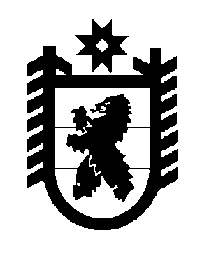 Российская Федерация Республика Карелия    ПРАВИТЕЛЬСТВО РЕСПУБЛИКИ КАРЕЛИЯПОСТАНОВЛЕНИЕот  7 сентября 2015 года № 289-Пг. Петрозаводск О внесении изменений в постановление Правительства Республики Карелия от 13 сентября 2012 года № 288-ППравительство Республики Карелия п о с т а н о в л я е т:Внести в Методику распределения межбюджетных трансфертов на стимулирование органов местного самоуправления за достижение наилучших результатов по увеличению налогового потенциала бюджетам муниципальных образований из бюджета Республики Карелия, утвержденную постановлением Правительства Республики Карелия от                13 сентября 2012 года № 288-П «Об утверждении Методики распределения межбюджетных трансфертов на стимулирование органов местного самоуправления за достижение наилучших результатов по увеличению налогового потенциала бюджетам муниципальных образований из бюджета Республики Карелия» (Собрание законодательства Республики Карелия, 2012, № 9, ст. 1635; Официальный интернет-портал правовой информации (www.pravo.gov.ru), 6 февраля 2015 года, № 1000201502060011), следующие изменения:1) пункт 5 изложить в следующей редакции:«5. Комплексная оценка показателей увеличения налогового потенциала соответствующего городского округа (муниципального района) определяется по формуле:Кi = Онб х 0,1 + Омб х 0,4 + Оэр х 0,1 + Оми х 0,3 + Озк х 0,1, где:Онб – оценка показателя увеличения налогового потенциала город-ского округа (муниципального района) в сфере развития налоговой базы;Омб – оценка показателя увеличения налогового потенциала городского округа (муниципального района) в сфере развития малого бизнеса;Оэр – оценка показателя увеличения налогового потенциала городского округа (муниципального района) в сфере экономического развития;Оми – оценка показателя увеличения налогового потенциала городского округа (муниципального района) в сфере использования муниципального имущества и земельных участков, государственная собственность на которые не разграничена;Озк – оценка показателя увеличения налогового потенциала городского округа (муниципального района) в сфере проведения муниципального земельного контроля.»;2) пункт 9 изложить в следующей редакции:«9. Оценка показателя увеличения налогового потенциала городского округа (муниципального района) в сфере использования муниципального имущества и земельных участков, государственная собственность на которые не разграничена, определяется по формуле:Оми = РангСтр х 0,6 + РангСув х 0,4, где:РангСув – место городского округа (муниципального района), определяемое по возрастанию, в зависимости от полученных значений среднего удельного веса задолженности в показателе увеличения налогового потенциала городского округа (муниципального района) в сфере использования муниципального имущества и земельных участков, государственная собственность на которые не разграничена, за отчетный год и за два года, предшествующие отчетному.Средний удельный вес задолженности в показателе увеличения налогового потенциала городского округа (муниципального района) в сфере использования муниципального имущества и земельных участков, государственная собственность на которые не разграничена, за отчетный год и за два года, предшествующие отчетному, определяется по формуле:Сув = (Нj /П j х 100 + Нj-1/Пj-1 х 100 + Нj-2/Пj-2 х 100)/3, где:Нj, Нj-1, Нj-2 – объем задолженности по доходам от сдачи в аренду муниципального имущества и земельных участков, государственная собственность на которые не разграничена, за отчетный год и за два года, предшествующие отчетному, соответственно.»;3) дополнить пунктом 91 следующего содержания:«91. Оценка показателя увеличения налогового потенциала городского округа (муниципального района) в сфере проведения муниципального земельного контроля соответствует месту городского округа (муниципального района), определяемому по убыванию, в зависимости от полученных значений среднего темпа роста показателя увеличения налогового потенциала в сфере проведения муниципального земельного контроля за отчетный год и за два года, предшествующие отчетному.»;4) приложение дополнить пунктом 5 следующего содержания:           Глава Республики  Карелия                       			      	        А.П. Худилайнен	«5. В сфере проведения муниципального земельного контроля5. В сфере проведения муниципального земельного контроля5. В сфере проведения муниципального земельного контроля5. В сфере проведения муниципального земельного контроляОбъем поступления денежных взысканий (штрафов) за наруше-ние земельного законодательстватыс. рублейУправление Феде-рального казначей-ства по Республике КарелияМинистерство финансов Респуб-лики Карелия  ».